BIBLIOTEKA POLECASTYCZEŃ - LUTY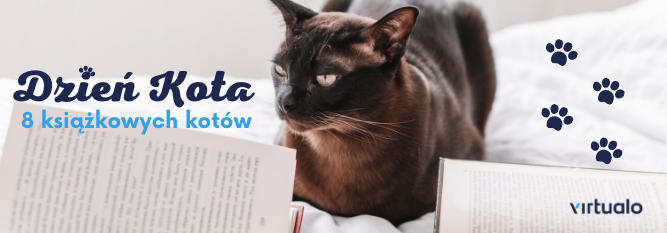 , 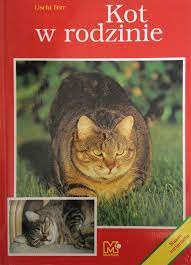 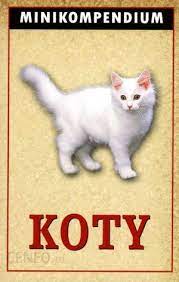 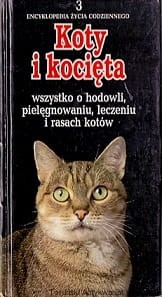 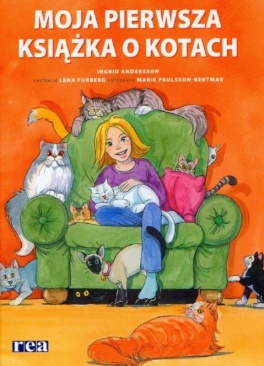 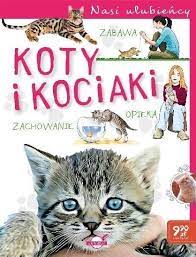 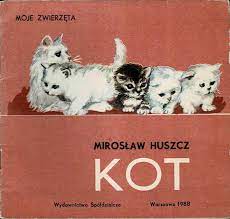 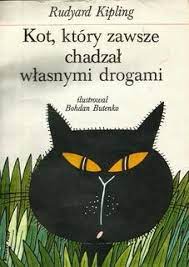 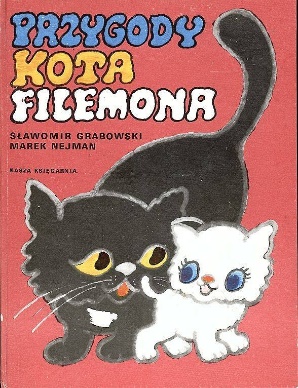 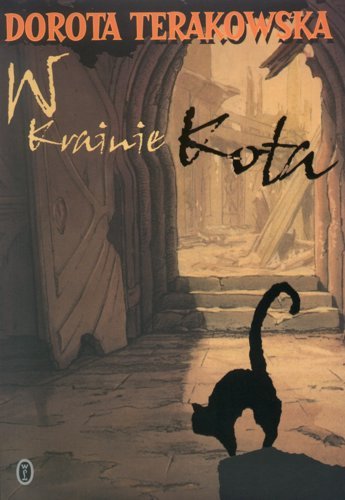 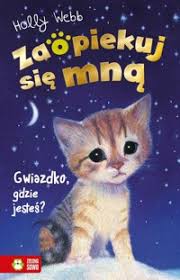 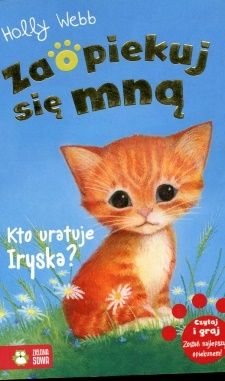 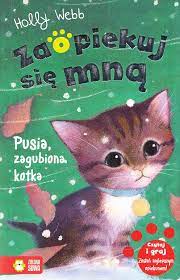 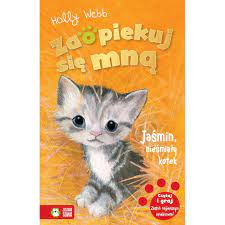 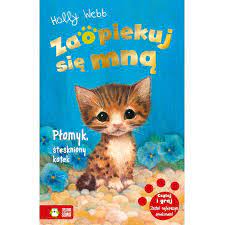 